Základná škola s materskou školou Dávida Mészárosa  - Mészáros Dávid AlapiskolaésÓvoda, Školský objekt 888, 925 32 Veľká Mača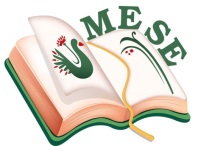 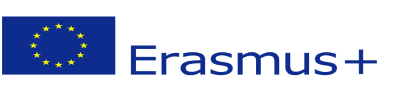 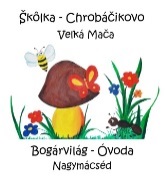 Názov projektu - a projekt címe: Mesévelegyüttsegítsükazegészséget! Zmluva číslo – a szerződésszáma: 2018 – 1- HU01 – KA229 – 047862_5Plán činnostiTéma: : Rozprávkové cestovanie okolo sveta! – Cesta do AfrikyAktivity: Zúčastnená organizácia:Základná škola s materskou školou Dávida Mészárosa –  deti zo škôlky ChrobáčikovoDátum: 19.-23.  08. 2019Organizačná zodpovednosť:Silvia Brédová – Monika LanczováAnna Rózsová - Eva BittóováZákladná škola s materskou školou Dávida Mészárosa  - Mészáros Dávid AlapiskolaésÓvoda, Základná škola s materskou školou Dávida Mészárosa  - Mészáros Dávid Alapiskola és Óvoda, 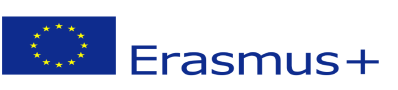 Príprava na realizáciu aktivity:V auguste sa naši škôlkari ocitli v rozprávkovom projekte : „ROZPRÁVKOVÉ CESTOVANIE OKOLO SVETA“ a pozvali sme ich na dlhé cestovanie do Afriky. Je to známe, že magická Afrika láka deti hlavne so svojimi exotickými zvieratkami.Naše deti v auguste počas jedného týždňa mohli nahliadnuť do flóry a fauny Afriky a spoznať kultúru tamojších ľudí. Pred realizáciou projektu sme spoločne s rodičmi  zbierali vhodný vyučovací materiál na tému.Realizácia:                                                                                                                                             PONDELOK:                                                                                                                                                                                 Malý africkí cestovatelia prišli do škôlky s veľkým nadšením, veď boli poučení, že čaká na nich týždeň plný hier a zábav a naša európska škôlka sa premení na Afriku. Pracovali sme s knižkami, ktoré nám vopred  zabezpečili rodičia – oboznamovali sme sa s Afrikou.                                    Prečítaním rozprávky Petny Finny: „Pohľad leva“, sme vzbudili záujem  detí o veľké cestovanie do Afriky . Naplánovali sme si spoločne našu cestu do Afriky (rozprávka nás sprevádzala celý týždeň). Hľadali sme najkúzelnejší kontinent na detskej mape a glóbuse a spoločne sme si naplánovali dlhú cestu do Afriky (čo by sme si vzali so sebou, nakreslili sme si cestovný plán a dievčatká vyrábali sukničky z trávy).                                                                      UTOROK:                                                                                                                                                                                                   Pomocou detskej predstavivosti sme spoločne nasadli na lietadlo, leteli sme nad očarujúcimi krajinami a pristáli sme v Afrike, kde nás privítala naozajstná africká hudba. Pomocou PowerPointovej  prezentácie sme spoznali tamojších ľudí, oboznamovali sme sa s ich zvykmi a spôsobom života a spoločne  sme vyrobili náš totem strom. Náš totem sme vytvorili z  obrazov spoločne vybraných zvieratiek a stal sa symbolom kmeňa. Názov kmeňa sme si vymysleli spoločne.                                                                                                                                 STREDA:                                                                                                                                                                          Hlavné postavy pondelkovej  rozprávky Nonó a Matu, kde dve africké deti nás sprevádzali počas cesty, viedli nás a vďaka nim sme spoznávali kultúru domorodcov. Počúvali sme  africkú hudbu a snažili sme sa napodobniť ich tance, aby sme si s nimi mohli zatancovať na rozlúčku. Malí africkí cestovatelia si užívali každý moment cestovania, zúčastnili sa aj na hľadaní čarovného pokladu.Museli nájsť časti afrického totemu ukryté na školskom dvore a spoločne ho poskladať.                                                                                                                                                                                ŠTVRTOK:                                                                                                                                                 Deti priniesli z  domu skutočné zvieracie figúrky a zhotovili z nich naozajstný Safari park. Vo štvrtok sme sa zúčastnili aj na kmeňových rituáloch, pre ktoré sme vytvorili totemové masky. Od Mata sme sa dozvedeli, že je to len symbol, ale vyžaduje si veľký rešpekt a  africké kmene im stále pripisujú nadprirodzenú moc.                                                                                           PIATOK:                                                                                                                                                      V piatok sme zorganizovali veľkú africkú oslavu.  Z exotického ovocia sme pripravili ovocnú misku a vyrobili aj  africkú krajinu  (palmy, ostrovy, korytnačky, kvety). Vďaka kreativite našich mamičiek  sme tiež mohli ochutnať "safari mϋsli tyčinky" a potom okolo nášho totemu sme si zatancovali  africký kmeňový tanec. Použitím rytmických hudobných nástrojov a hrkálky sme len zvýšili  autentickú atmosféru a deti sa naučili africkú pieseň "Afrika  krásna".Reflexia:Africký týždeň bol veľmi úspešný, detské oči žiarili počas celého týždňa  a v neposlednom rade ich aj obohatil so zaujímavými formáciami o Afrike. Našou snahou bolo to, aby sme im priblížili zaujímavosti vzdialeného kontinentu čo najdôveryhodnejšie a to prostredníctvom umenia vzhľadom  na  ich vekové a špecifické charakteristiky berúc do úvahy aj letné podmienky našej materskej školy. A to všetko s mnohými hrami, rozprávkami, pohybom, hudbou a tvorivými dielňami. Veríme, že aj z hľadiska  osobnostného rozvoja detí sme ukončili zmysluplný týždeň bohatý na zážitky. Vo Veľkej Mači, 19.-23. 08.2019Brédová Silvia koordinátorka projektu .........................................................SprávaSprávaCieľ činnosti:Ponúkať deťom zážitkové aktivityNadväzovať detské priateľstváMultikultúrna výchova detíPodporovať zdravý životný štýl formou pohybu.Počúvať s porozumením, emocionálne prežívať text rozprávkyVychovávať deti k zdravému stravovaniuPrehlbovať spolupatričnosťPlnenie úloh:Prostredníctvom tradícií prehlbovať zvyky a tradície - multikultúrna výchovaNavodenie príjemnej atmosférySpoločná aktivita s deťmiOrganizácia:Zabezpečenie priestorových podmienok Zabezpečenie potrebných materiálnych podmienokPríprava aktivityPomôcky:Potrebné materiály na tému: AfrikaInteraktívna tabuľa, internet, totemy, výkresy, pastelkyMapa, zemeguľa, knihyStratégie:Príprava, nácvik, fixácia, spoločná aktivita